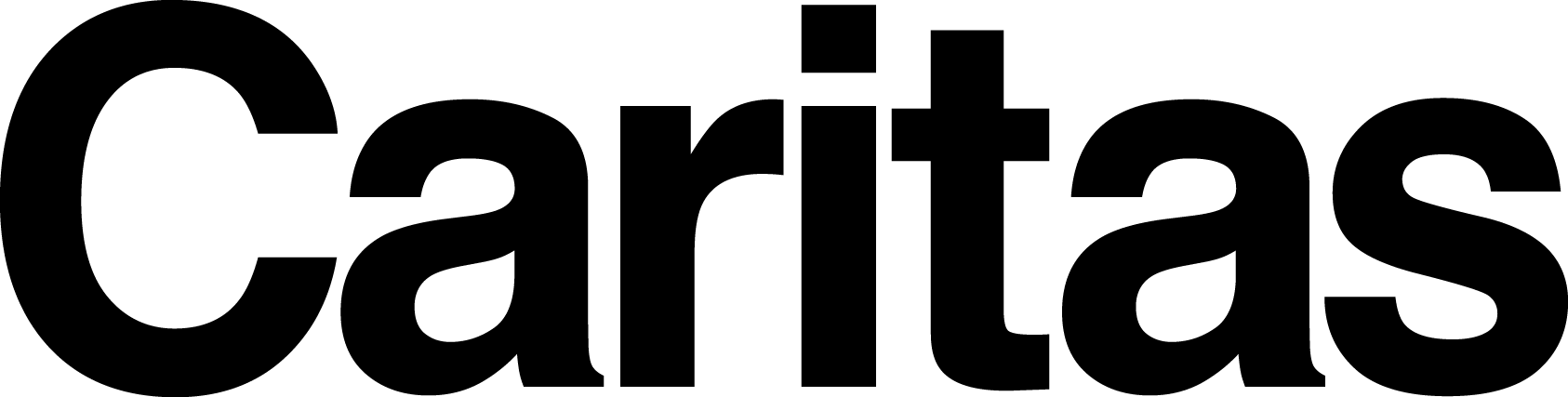 Text für Ankündigung im Pfarrblatt zur Augustsammlung 2021Nach Krieg und Verfolgung kommen nun Hunger und ArmutStellen Sie sich vor, ganz Österreich könnte nicht mit genügend Nahrungsmitteln versorgt werden. Das ist in anderen Ländern trauriger Alltag. In Syrien etwa sind 12,4 Millionen Menschen nicht in der Lage, ihre Familien richtig zu ernähren. Eine Folge des Krieges und der schon zehn Jahre andauernden Krise. Auch in den anderen Schwerpunktländern der Caritas Salzburg – im Libanon und in Ägypten – verschärfen multiple Krisen die Not: die Lebensmittelpreise explodieren, während Inflation und Arbeitslosigkeit die Bevölkerung, besonders durch die Corona-Lockdowns, fest im Griff haben. „Stärken wir die Frauen, stärken wir die Familie.“Frauen und Kinder trifft es am härtesten. Allein in Syrien leiden mehr als eine halbe Million Kinder an chronischer Unterernährung. Von unseren lokalen Partnern in den Krisenregionen wissen wir, dass durch die Unterstützung von Frauen ganze Familien profitieren und der Hunger nachhaltig bekämpft werden kann.Die Caritas hilft den Menschen genau da, wo sie es am dringendsten zum Überleben benötigen, zum Beispiel mit Notverpflegungen und Zuschüssen für Nahrungsmittel. Kleinkredite und Schulungen geben Starthilfe für eine eigene Erwerbstätigkeit und unterstützen auf dem Weg von der Abhängigkeit hin zum Aufbau einer gesicherten Lebensgrundlage.Die Augustsammlung der Caritas SalzburgDie Kollekte zur Augustsammlung leistet alljährlich einen wichtigen Beitrag zur Bekämpfung des weltweiten Hungers: Schon mit einer Spende von 20 Euro kann ein Kind in einer Krisenregion mit nahrhaftem Essen für einen Monat versorgt werden.Glockenläuten gegen den HungerDie österreichische Bischofskonferenz hat bereits zum fünften Mal die Aktion „Glockenläuten gegen den Hunger“ initiiert: Als weithin hörbares Zeichen sollen am 30. Juli 2021, zur Sterbestunde Jesu um 15 Uhr, österreichweit alle Kirchenglocken für fünf Minuten läuten. Das Läuten soll darauf aufmerksam machen, dass täglich Mitmenschen an Hunger sterben und wir alle zum Engagement dagegen aufgerufen sind. Unterstützen Sie bitte die Augustsammlung in unserer Pfarre! Vielen Dank.Spendenkonto Caritas Salzburg: IBAN AT11 3500 0000 0004 1533, Verwendungszweck: Augustsammlung 2021Nähere Informationen unter www.caritas-salzburg.at/hunger